Программавступительного испытания в аспирантуру по направлению 12.06.01 Фотоника, приборостроение, оптические и биотехнические системы и технологиипо профилюПриборы, системы и изделия медицинского назначенияРазработчики:Руководитель ООП 					А.В. ЮрченкоЗав. ОАиД						А.В. БарскаяТомск 2019ТРЕБОВАНИЯ К УРОВНЮ ПОДГОТОВКИ ПОСТУПАЮЩИХ В АСПИРАНТУРУПрограмма вступительного испытания по профилю подготовки Приборы, системы и изделия медицинского назначения предназначена для поступающих в аспирантуру в качестве руководящего учебно-методического документа для целенаправленной подготовки к сдаче вступительного испытания. Целью проведения  вступительных испытаний является оценка знаний, готовности и возможности поступающего к освоению программы подготовки в аспирантуре, к самостоятельному выполнению научной работы, подготовке и защите диссертации на соискание ученой степени кандидата наук. Поступающий в аспирантуру должен продемонстрировать высокий уровень практического и теоретического владения материалом вузовского курса по дисциплинам направления «Фотоника, приборостроение, оптические и биотехнические системы и технологии»: «Электроника», «Биоматериалы и компоненты медицинской техники», «Биология и биохимия», «Биофизика», «Информатика», «Управление в биотехнических системах».СОДЕРЖАНИЕ И СТРУКТУРА ВСТУПИТЕЛЬНОГО ИСПЫТАНИЯПО Профилю ПРИБОРЫ, СИСТЕМЫ И ИЗДЕЛИЯ МЕДИЦИНСКОГО 
НАЗНАЧЕНИЯВступительный экзамен проводится в форме компьютерного тестирования. Тестирование длится 60 минут без перерывов. Отсчёт времени начинается с момента входа соискателя в тест. Инструктаж, предшествующий тестированию, не входит в указанное время. У каждого тестируемого имеется индивидуальный таймер отсчета. Организаторами предусмотрены стандартные черновики, использование любых других вспомогательных средств запрещено.Тест состоит из 39 тестовых заданий базовой сложности разных типов: с выбором одного верного ответов из 4 предложенных, на установление верной последовательности, соответствия, с кратким ответом.Распределение заданий в тесте по содержанию представлено в Таблице 1.Структура теста по профилюЭлектрические станции и электроэнергетические системыТаблица 1 СПИСОК РЕКОМЕНДОВАННОЙ ЛИТЕРАТУРЫ Гусев В.Г. Получение информации о параметрах и характеристиках организма и физические методы воздействия на него: Учебное пособие – М.: Машиностроение, 2004. -597с.Биотехнические  системы медицинского назначения: учебник / Н. А. Кореневский, Е. П. Попечителев. — Старый Оскол: ТНТ, 2013. — 688 с. Кореневский Н. А. Эксплуатация и ремонт биотехнических систем медицинского назначения: учебное пособие / Н. А. Кореневский, Е. П. Попечителев. — Старый Оскол: ТНТ, 2012. — 432 с.Кореневский Н.А. Узлы и элементы биотехнических систем: учебник / Н. А. Кореневский, Е. П. Попечителев. — Старый Оскол: ТНТ, 2013. — 445 с.Попечителев Е.П., Кореневский Н.А. Медицинские приборы, аппараты, системы и комплексы Курск. КГТУ. Часть 1, 2006, 156 с. Попечителев Е.П., Кореневский Н.А. Медицинские приборы, аппараты, системы и комплексы Курск. КГТУ. Часть 2, 2006, 216 с. Попечителев Е.П., Кореневский Н.А. Медицинские приборы, аппараты, системы и комплексы Курск. КГТУ. Часть 3, 2007, 240 С. Илюшов Г.С., Чигирев Б.И. Поверка, безопасность и надежность медицинской техники. СПбГЭТУ, 2007. 72 с. Берлиен Х.П., Мюллер Г.Й. Прикладная лазерная медицина: Учебное и справоч. пособие / Пер. с нем. М.: Интерэксперт, 1997.Биофизика: Учеб. пособие. М.: Арктос – Вика-пресс, 1996.Гланц С. Медико-биологическая статистика / Пер. с англ. М.: Практика, 1998.Кузнецов В.А., Ялунина Г.В. Общая метрология. М.: Изд-во стандартов, 2001.Применение ультразвука в медицине: Физические основы / Пер. с англ.; Под ред. К. Хилла. М.: Мир, 1989.Физико-химические методы анализа / Под ред. В.Б. Алесковcкого, Л.: Химия, 1988.Устюжанин В.А. Моделирование биотехнических систем: учебное пособие / В. А. Устюжанин, И. В. Яковлева. — Старый Оскол: ТНТ, 2014. — 216 с.Василевский А.М., Попечителев Е.П. Оптико-физические методы сбора, регистрации и обработки спектральной информации о составе жидких биологических сред СПб.: Изд-во СПбГЭТУ. 2005, 88 с. Кореневский Н.А., Попечителев Е.П., Филист С.А. Приборы и технические средства для терапии. Часть 1, Курск КГТУ 2005. – 240 с. Кореневский Н.А., Попечителев Е.П., Филист С.А. Приборы и технические средства для терапии. Часть 2. Курск КГТУ 2005, 120 с.Калиниченко А.В., Борцов В.А., Симонов Д.С., Куликовская И.В. Организация системы дистанционного мониторинга пациентов в условиях стационара и на дому. Медицина и образование в Сибири. Сетевое издание, vol. 6, 2013.Balas E.A., Iakovidis I. Distance technologies for patient monitoring. Interview by Abi Berger. BMJ (Clinical research ed.), vol.319, no.7220, p.1309, 1999.Finkelstein S.M., Speedie S.M., Potthoff S. Home telehealth improves clinical outcomes at lower cost for home healthcare. Telemed. J.E. Haelth., vol.12, no.2, pp. 128МИНИСТЕРСТВО НАУКИ И ВЫСШЕГО ОБРАЗОВАНИЯ РОССИЙСКОЙ ФЕДЕРАЦИИ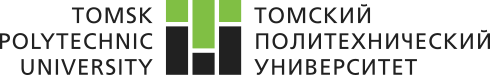 федеральное государственное автономное образовательное учреждение высшего образования«НАЦИОНАЛЬНЫЙ ИССЛЕДОВАТЕЛЬСКИЙТОМСКИЙ ПОЛИТЕХНИЧЕСКИЙ УНИВЕРСИТЕТ»УТВЕРЖДАЮДиректор ИШХБМТ    			   М.С. Юсубов«	» 			 2019 г.№ Модуль тестаСодержательный блок (Контролируемая тема)Кол-во заданий в билетеМаксимальный балл за модульВесовой коэффициент заданияИтоговый балл за экзамен1Электрические сигналы и цепиФизические принципы работы электрических цепей282,561001Электрические сигналы и цепиРасчет электрических цепей282,561001Электрические сигналы и цепиПреобразование и обработка сигналов282,561001Электрические сигналы и цепиИзмерение параметров электрических цепей282,561002Методы измеренийТипы и методы измерений3152,561002Методы измеренийРасчет погрешности измерений3152,561002Методы измеренийФизические принципы работы измерительных преобразователей 3152,561002Методы измеренийФизические принципы работы преобразователей биопотенциалов3152,561002Методы измеренийИзмерение параметров биосигналов3152,561003Методы и средства контроляКонтроль параметров измерительного медицинского оборудования282,561003Методы и средства контроляОбщие принципы получения медицинских изображений282,561003Методы и средства контроляФизические принципы ультразвуковой диагностики282,561003Методы и средства контроляФизические принципы работы радиоволновых систем диагностики и лечения282,561004Методы обработки биомедицинских сигналов и данныхМатематические основы цифровой обработки сигналов282,561004Методы обработки биомедицинских сигналов и данныхРасчет параметров цифровых фильтров282,561004Методы обработки биомедицинских сигналов и данныхМатематические основы статистических методов обработки биосигналов282,561004Методы обработки биомедицинских сигналов и данныхТиповые узлы электронной медицинской аппаратуры282,56100ИТОГОИТОГОИТОГО39392,56100